Make a step-by-step plan to improve your health—and your life.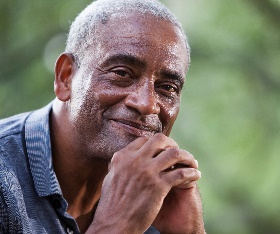 “The class helped me manage my diabetes better, and my A1C is within normal limits now.” — John in Virginia“I have learned there are people like me, not living life to the fullest because of a chronic condition, and that we can move forward.”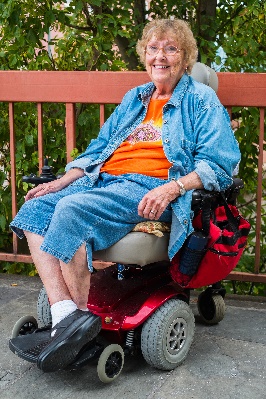  – Caroline in Washington“After taking the workshop, I have since lost 25 pounds. I began exercising and eating healthier. After losing the weight along with proper nutrition and exercise, I have been able to get off my blood pressure medicine and my blood pressure now runs about 130/70. I feel great and have a lot more energy.”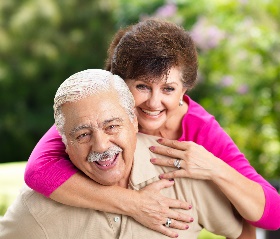 —Sam in Virginia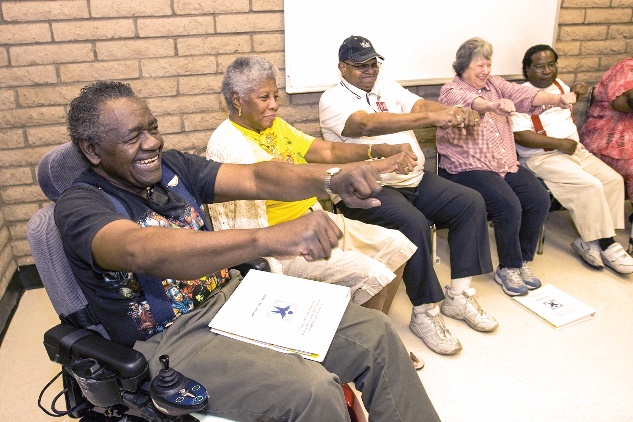 Sign up today—and take charge of your health![PROGRAM NAME] is FREE, but spaces are limited.Call today: xxx-xxx-xxxx[ADDRESS][WEBSITE]  “My pain was my boss.
  It was telling me what I
  could and couldn’t do.
  This workshop put ME
  back in charge.” 	             – Sue from Washington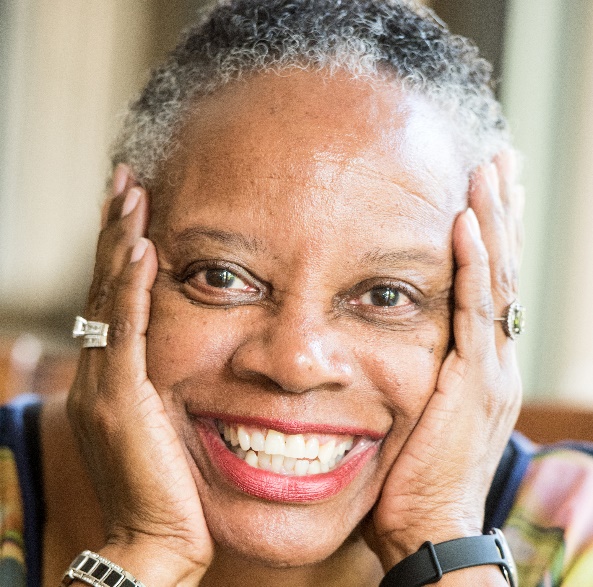 Take charge of your health with [PROGRAM NAME]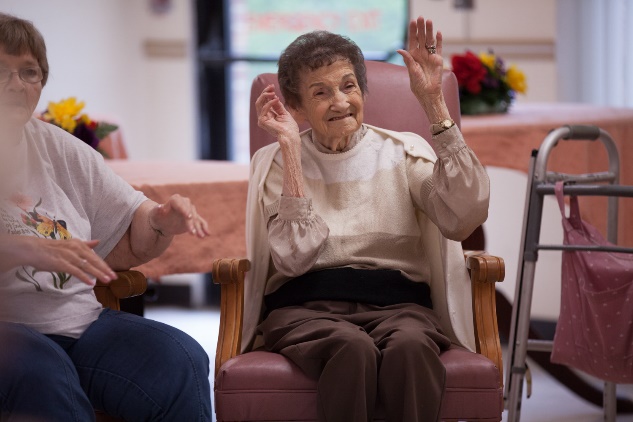 Don’t let an ongoing health condition rule your life.Living with a chronic condition such as diabetes, arthritis, high blood pressure, heart disease, pain, or anxiety can be a daily challenge. But it doesn’t have to be.[PROGRAM NAME] offered by [ORGANIZATION NAME] can help you take charge of your health—and feel better.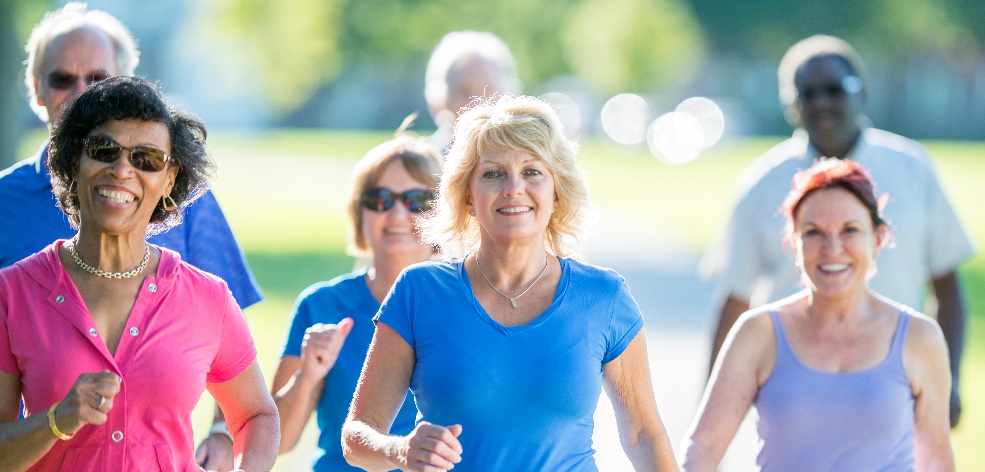 Get practical tips that you can use right away.[PROGRAM NAME] is a 6-week workshop that meets for 2.5 hours each week.Get support from people like you who are living with ongoing health conditionsLearn relaxation and other strategies to deal with pain, fatigue, and frustrationDiscover how healthy eating can improve your conditionCreate an exercise program that works for youUnderstand new treatment choicesExplore how to talk with your doctor and family about your health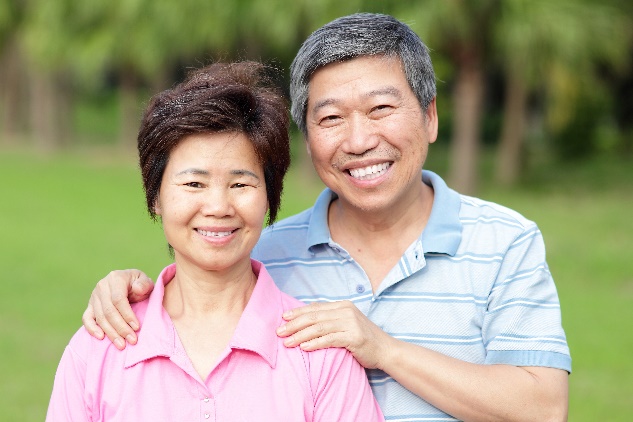 [PROGRAM NAME] is FREE and proven to work.Research has found that people who complete [PROGRAM NAME]:Feel healthier and have a better quality of life Experience fewer sick days and days in depressionAre better able to manage symptoms like fatigue, pain, shortness of breath, stress, and sleep problemsAre more physically activeImprove communication with their doctorsTake medications as prescribedFeel more confident when completing medical forms